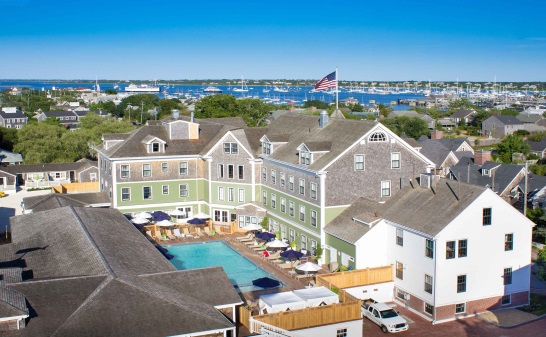 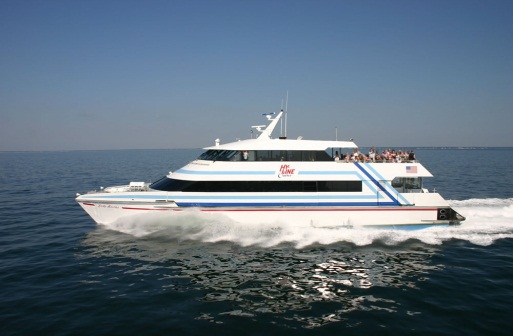 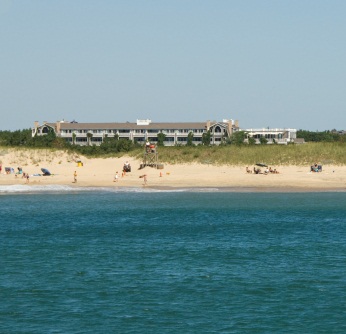 Option 2 - Nantucket First, Martha’s Vineyard Second*
(Passenger-only; leave your car on the Mainland in Hyannis)Available May 24 - October 14, 2019 - Daily Departures via FerryHyannis to Nantucket; Nantucket to Martha’s Vineyard; Martha’s Vineyard to HyannisLeave Hyannis		 	 	 Arrive Nantucket			       Ferry Name	*Includes transfers to The Nantucket Hotel & Resort. You must stay a minimum of two nights at the HotelLeave Nantucket			Arrive Martha’s Vineyard		       Ferry Name	*Includes transfers to the Winnetu Oceanside Resort. You must stay a minimum of two nights at the ResortLeave Martha’s Vineyard		  Arrive Hyannis		     	     Ferry Name	April 19 – May 23 & October 15-27, 2019 – Daily Departures via Cape Air For guests choosing to travel between the island during these time periods, the inter-island service is available through Cape Air, 800-CAPE AIR and can be booked independently by the guest. Hy-Line fast ferry service operates between Hyannis and Martha’s Vineyard and Hyannis and Nantucket. We are happy to make arrangements for ferry travel and associated transfers for you. Pricing includes all passenger ferry transportation and transfers to-and-from the hotels. Accommodation charges are additional.May 24 to Oct. 14 – 2:25pmMay 24 to Oct. 14 – 3:25pmHy-Line Fast FerryMay 24 to October 14 – 10:30amMay 24 to October 14 – 11:40amHy-Line Inter-Island FerryMay 24 to Oct. 14 – 10:20amMay 24 to Oct. 14 – 11:20amHy-Line Fast Ferry2019 Price Adults: $120.00 2019 Price Children (ages 5-12 years): $80.00Children (ages 4 years and under): Free; but reservation still needed for trip eligibility